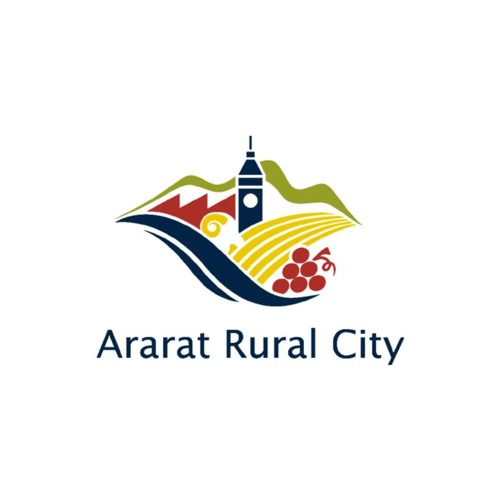 Have your say… What would you like to see at the library?We want to hear from YOU! What kinds of programs or activities would you like to see happening at the Ararat Library? Fill out the survey to let us know how we can cater to you and your family’s needs, and make the Library the best it can be!Your interestsHow would you like to use the physical space?Select all that apply.Study areas or quiet study/reading spaceAttending programs and eventsRunning your own programs, events and meetingsCatching up with friends, casual use.Using the computers/printersAccessing free WiFiOther________________________________________What kind of programming would you like to see in the library/community space for people aged 0-12?Select all that apply.Baby Rhyme Time and Story Time interactive sessionsMums and bubs type programs/clubs/workshopsAfter school facilitator lead activitiesAfter school free play sessions (ie free play lego)Guest workshops (e.g. author events, topics of interest - beekeeping, gardening, surfing, music, etc.) Remote learning facilitated workshops (e.g AUSLAN classes over a big screen.)Any other great ideas? Please list your thoughts!What kind of programming would you like to see in the library/community space for people aged 12-25?Select all that apply.Interactive (e.g. Lego club, movie night, gaming sessions)Youth-led programming: opportunities to host your own events and programsGuest workshops (e.g. author events, topics of interest - beekeeping, gardening, surfing, music, etc.)Study skills and support, HSC support sessions, subject support and tutorials, academic writing, etc.Mental health and wellness skills and workshops (e.g. yoga, meditation, mindfulness and nutrition)General Youth Clubs (e.g. book/ gaming/ movie/ social/ LGBTIQ+ clubs) Any other great ideas? Please list your thoughts!What kind of programming would you like to see in the library/community space for adults?Select all that apply.Interactive (e.g. social groups, book clubs, movie nights, poetry, tai chi, board games)User-led programming: opportunities to host your own events and programsGuest workshops (e.g. author events, topics of interest - beekeeping, gardening, surfing, music, etc.)Vocational skills and support, Job/resume support sessions, IT skills, subject support and tutorials, academic writing, etc.Mental health and wellness skills and workshops (e.g. yoga, meditation, mindfulness and nutrition)Remote learning facilitated workshops/classes (ie AUSLAN classes on the big screen)Any other great ideas? Please list your thoughts!Do you have any other feedback for us regarding the Library facilities, programs or services?  Please outline below.